                    Warmińsko-Mazurski Związek Kolarski                                                           10-563 Olsztyn  ul. Głowackiego 27a                                    http://www.kolarstwo-wm.info; e-mail  wmzkol@gmail.com                                               konto: 67  9343  1028  2601  6896  2000  0010                                  Instytut Edukacji i Sportu w Olsztynie przy wsparciu   Warmińsko-Mazurskiego Związku Kolarskiego  organizuje kurs na stopień instruktora  sportu w dyscyplinie  kolarstwo.Zajęcia będą się odbywały w Olsztynie w systemie sobota-niedziela. Termin trwania kursu od 25 czerwca 2013r. (spotkanie inauguracyjne), do 23 lutego 2014r. (egzamin).Cena kursu 1900zł. (można wpłacać w ratach). Wszystkich zainteresowanych szczegółowych informacji prosimy o kontakt  Instytut  Edukacji i Sportu WWW.instytutolsztyn.pl, mail  biuro@instytutolsztyn.pl        tel./fax:  89 542 62 68  tel.  kom: 513 017 019  lub                                             prezesem W-MZKol  Kazimierzem Czetyrko tel. 608 67 68 67.Termin zgłoszeń  do 23 czerwca 2013r.Wymagane dokumenty:     (wszystkie dokumenty należy dostarczyć najpóźniej w przeddzień rozpoczęcia kursu)1.  Formularz zgłoszeniowy (dostarczony na 7 dni przed planowanym rozpoczęciem kursu)2.  Kserokopia dokumentu potwierdzającego poziom wykształcenia     (np. kserokopia świadectwa dojrzałości, dyplomu ukończenia szkoły wyższej)3.  Kserokopia dowodu tożsamości(paszport, dowód osobisty, w przypadku zmiany nazwiska akt          zawarcia  małżeństwa)4.  Aktualne zaświadczenie lekarskie*5.  2 aktualne zdjęcia  3,5 x 4,5 cm (podpisane czytelnie)6.  Umowa  pomiędzy Kursantem a Instytutem Edukacji i Sportu7.  Potwierdzenie wpłaty I raty kursu w wysokości 300zł      Wpłat proszę dokonywać w biurze Instytutu bądź na nr konta:72 2490 0005 0000 4530 5291           3450 Tytułem: kurs instruktora „wpisać odpowiedni kurs” + imię i nazwisko.                                                                                              Prezes W-MZKol                                                                                                                                                                                                      Kazimierz Czetyrko                             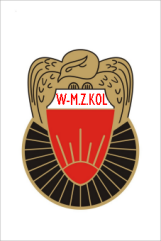 